Name of Journal: World Journal of Clinical CasesManuscript NO: 66924Manuscript Type: CASE REPORTSpontaneous rupture of adrenal myelolipoma as a cause of acute flank pain: A case reportKim DS et al. Adrenal myelolipoma spontaneous ruptureDong Soo Kim, Jeong Woo Lee, Sang Hyub LeeDong Soo Kim, Jeong Woo Lee, Sang Hyub Lee, Department of Urology, School of Medicine, Kyung Hee University, Seoul 02447, South KoreaAuthor contributions: Kim DS, Lee JW, and Lee SH contributed equally to this work; Lee JW and Lee SH designed the research study; Kim DS and Lee JW performed the research; Kim DS and Lee SH wrote the manuscript; all authors have read and approve the final manuscript.Supported by a National Research Foundation of Korea (NRF) Grant Funded by the Korean Government (Ministry of Science and ICT), No. 2019R1G1A1100422.Corresponding author: Sang Hyub Lee, MD, PhD, Associate Professor, Department of Urology, School of Medicine, Kyung Hee University, Kyung Hee University Medical Center 23, Kyung Hee Dae-ro, Dongdaemun-gu, Seoul 02447, South Korea. uroshlee@khu.ac.krReceived: April 9, 2021Revised: May 2, 2021Accepted: May 15, 2021Published online: August 6, 2021AbstractBACKGROUNDAdrenal myelolipoma is a rare, benign, non-functioning mass that occurs in the adrenal gland. It is composed of an admixture of hematopoietic elements and mature adipose tissue, similar to bone marrow. Even at large sizes, adrenal myelolipomas are usually asymptomatic and often incidentally found by ultrasonography or computed tomography (CT) scan. This paper describes an unusual case of adrenal myelolipoma presenting as flank pain.CASE SUMMARYA 50-year-old male with severe right flank pain underwent a CT scan revealing a huge mass extending into the suprarenal space. The mass showed a fat component with retroperitoneal hemorrhage. The tumor was treated laparoscopically, and pathologic examination revealed features of myelolipoma originating from the adrenal gland.CONCLUSIONAdrenal myelolipomas are generally asymptomatic and can be treated conservatively. However, rupture and hemorrhage of the tumor can cause symptoms requiring surgical removal.Key Words: Adrenal neoplasms; Myelolipoma; Adrenal glands; Case report©The Author(s) 2021. Published by Baishideng Publishing Group Inc. All rights reserved. Citation: Kim DS, Lee JW, Lee SH. Spontaneous rupture of adrenal myelolipoma as a cause of acute flank pain: A case report. World J Clin Cases 2021; 9(22): 6552-6556  URL: https://www.wjgnet.com/2307-8960/full/v9/i22/6552.htm  DOI: https://dx.doi.org/10.12998/wjcc.v9.i22.6552Core Tip: Adrenal myelolipomas are rare, benign, non-functioning masses that are generally asymptomatic. They can be managed conservatively, but in symptomatic cases with rupture or hemorrhage, surgical removal may be required. This article presents a rare case of adrenal myelolipoma rupture requiring laparoscopic excision with a review of literature on this subject.INTRODUCTIONAdrenal myelolipoma is a rare, benign, non-functioning mass of the adrenal gland. It is composed of an admixture of hematopoietic elements and mature adipose tissue, similar to the elements of the bone marrow[1]. The name myelolipoma was given to the tumor by Oberling[2] in 1929. Myelolipomas can occur at various sites, especially in the retroperitoneum, pelvis, mediastinum, and paravertebral region[3]. To our knowledge, very few cases of adrenal myelolipoma have been reported. Recently, we treated a complicated case of a ruptured huge adrenal myelolipoma. This paper discusses our experience and provides a short review of the literature.CASE PRESENTATIONChief complaintsA 50-year-old man visited the department of emergency medicine complaining of severe right flank pain. History of present illnessHe had no recent history of trauma or injuries to his abdomen or right flank. The pain had started a few hours before arriving at the emergency department and it could not be relieved with generic over-the-counter pain killers. History of past illnessReview of the patient’s past medical history revealed nothing significant. He had no history of receiving any surgeries or medical procedures. Personal and family historyThe patient could not remember any remarkable medical history of his parents and siblings. Physical examinationOn physical examination, he had severe tenderness at the right costovertebral angle. There was no discoloration of the skin and no traumatic wounds or lesions were observed. He described having a severe flank pain that he could not accurately localize. The pain had abruptly started a few hours ago and it had not subsided with medication. It was distinct from pain caused by ureteral stones, which would have been acute, colicky, and more responsive to analgesics. The patient’s vital signs were stable, though he was slightly tachycardic.Laboratory examinationsHis hemoglobin level was normal and did not change after the first day. Although the computed tomography (CT) findings were consistent with adrenal myelolipoma, we assessed his hormone levels to rule out other hormonally active tumors, and all results were within normal limits.Imaging examinationsCT scan showed a huge mass in the right suprarenal area, with fat components and retroperitoneal hemorrhage (Figure 1). It was approximately 9 cm with homogeneous adipose density that was not enhanced by contrast media. Hematoma formation due to retroperitoneal hemorrhage from the rupture was observed but no active bleeding or dye leakage was seen. Follow-up CT scan was performed one week later, and no definite change was observed compared to the initial scan.FINAL DIAGNOSISThe final diagnosis of the patient was a ruptured right adrenal myelolipoma. Pathologic examination after surgery revealed the typical findings of an adrenal myelolipoma with hematoma (Figures 2 and 3) and confirmed our diagnosis.TREATMENTAfter consulting with the patient, laparoscopic surgical excision was performed to remove the ruptured adrenal myelolipoma. OUTCOME AND FOLLOW-UPThe patient recovered from surgery without complications and no other problems were observed during follow-up. DISCUSSIONKnowledge of this tumor type remains suboptimal because of its rarity. There are multiple theories concerning the development and etiology of adrenal myelolipomas, including extramedullary hematopoiesis by autonomous proliferation of bone marrow cells transferred during embryogenesis, development from embryonic rests of primitive mesenchymal stem cells, embolism of bone marrow lodging in the adrenal gland, and adrenocortical cell metaplasia of the reticuloendothelial cells of blood capillaries in response to stimuli such as necrosis, infection, or stress[3]. Adrenal myelolipoma is most often an asymptomatic, benign, and hormonally inactive tumor[4-7]. Some studies have shown gender predilection, but there is no statistically significant difference in the incidence between males and females overall. The disease is usually unilateral, with preference for the right side[4,5]. Almost all detailed cases, except extremely huge tumors, were diagnosed by CT scan. Because of the high adipose character of the tumor, CT features are remarkable. The CT value is usually less than -30 Hounsfield units (HU) and is often as low as -100 HU[8]. On magnetic resonance imaging (MRI), the fatty component of this tumor is hyperintense on non-fat-suppressed T1-weighted images. The use of fat suppression can help confirm the diagnosis by demonstrating a loss of signal intensity within the fatty component. MRI is the most sensitive and specific modality for diagnosing adrenal hemorrhage[8]. Therefore, when adrenal myelolipoma is difficult to confirm with CT scan, MRI can provide useful information. However, tumors with minimal adipose tissue or hemorrhage can be more difficult to characterize. Although not usually required, fine needle aspiration (FNA) biopsy can confirm the diagnosis. Upon air-dried May-Grunwald-Giemsa staining, the FNA material reveals hematopoietic precursors including megakaryocytes, myeloid elements of varying stages of maturation, and fat vacuoles, with adrenal cortical cells in the background[9].Despite numerous studies on adrenal myelolipomas, there is no universally accepted treatment to manage this tumor. Meyer and Behrend[6] concluded that patients with large, asymptomatic tumors greater than 10 cm should be treated surgically because of the risk of abdominal pain or life-threatening shock caused by spontaneous hemorrhage. Even in cases of small, asymptomatic, incidentally discovered adrenal lesions, some studies have recommended long-term follow-up because interval growth has been reported[10]. However, Han et al[11] insisted that not all tumors should be resected, and that almost none of the tumors grow. They decided to perform surgical resection only in the presence of symptoms, regardless of mass size. Even though each report reached different conclusions, resection of symptomatic adrenal myelolipomas is an acceptable treatment method.The majority of adrenal myelolipomas is “silent” tumors with no hormonal activity; however, some cases with hormonal abnormality have been noted. Wagnerová et al[7] and Liu et al[12] reported cases of adrenal myelolipomas with hormonal activities. Therefore, patients diagnosed with adrenal myelolipomas on radiologic evaluation and who have other medical problems should be evaluated to detect abnormal hormonal activity.CONCLUSIONAdrenal myelolipoma is generally a benign and non-functional tumor. If the tumor is asymptomatic and is characteristic on CT scan, it can be treated conservatively. However, if a patient presents with severe symptoms, the tumor must be removed surgically. Based on our experience, surgical intervention can be easily conducted with a laparoscopic approach, even when the tumor has caused hemorrhage.REFERENCES1 Gierke E. Uber Knochenmarksgewebe in der Nebenniere. Beitr Path Anat Supple 1905: 311 [DOI: 10.1080/00221340508986050]2 Oberling C. Les formations myelo-lipomateuses. Bull Assoc Fr Cancer 1929: 2343 Decmann Á, Perge P, Tóth M, Igaz P. Adrenal myelolipoma: a comprehensive review. Endocrine 2018; 59: 7-15 [PMID: 29164520 DOI: 10.1007/s12020-017-1473-4]4 Bokhari MR, Zulfiqar H, Garla VV. Adrenal Myelolipoma. In: StatPearls [Internet]. Treasure Island (FL): StatPearls Publishing, 2021 [PMID: 28613782]5 Hsu SW, Shu K, Lee WC, Cheng YT, Chiang PH. Adrenal myelolipoma: a 10-year single-center experience and literature review. Kaohsiung J Med Sci 2012; 28: 377-382 [PMID: 22726900 DOI: 10.1016/j.kjms.2012.02.005]6 Meyer A, Behrend M. Presentation and therapy of myelolipoma. Int J Urol 2005; 12: 239-243 [PMID: 15828949 DOI: 10.1111/j.1442-2042.2005.01034.x]7 Wagnerová H, Lazúrová I, Bober J, Sokol L, Zachar M. Adrenal myelolipoma. 6 cases and a review of the literature. Neoplasma 2004; 51: 300-305 [PMID: 15254662 DOI: 10.1002/chem.200800184]8 Guo YK, Yang ZG, Li Y, Deng YP, Ma ES, Min PQ, Zhang XC. Uncommon adrenal masses: CT and MRI features with histopathologic correlation. Eur J Radiol 2007; 62: 359-370 [PMID: 17532488 DOI: 10.1016/j.ejrad.2006.12.011]9 Osborn M, Smith M, Senbanjo T, Crofton M, Robinson S, Rajan P. Adrenal myelolipoma - clinical, radiological and cytological findings: a case report. Cytopathology 2002; 13: 242-246 [PMID: 12269896 DOI: 10.1046/j.1365-2303.2002.00357.x]10 Gershuni VM, Bittner JG 4th, Moley JF, Brunt LM. Adrenal myelolipoma: operative indications and outcomes. J Laparoendosc Adv Surg Tech A 2014; 24: 8-12 [PMID: 24328509 DOI: 10.1089/lap.2013.0411]11 Han M, Burnett AL, Fishman EK, Marshall FF. The natural history and treatment of adrenal myelolipoma. J Urol 1997; 157: 1213-1216 [PMID: 9120904 DOI: 10.1097/00005392-199704000-00006]12 Liu N, Zhang W, Tan J, Zhou J, Yu X, Ren N, Fang Z, Jiao W, Fan Y, Liu C. Adrenal myelolipoma with hyperandrogenemia and schizophrenia. Cancer Manag Res 2018; 10: 177-180 [PMID: 29440927 DOI: 10.2147/CMAR.S145332]FootnotesInformed consent statement: This study was approved by the Institutional Review Board of Kyung Hee University Hospital (IRB file No. KHUH 2021-02-014). Patient consent was waived due to the retrospective design of the study and its application of standard practice.Conflict-of-interest statement: The authors have no potential conflicts of interest to declare.CARE Checklist (2016) statement: The authors have read the CARE Checklist (2016), and the manuscript was prepared and revised according to the CARE Checklist (2016).Open-Access: This article is an open-access article that was selected by an in-house editor and fully peer-reviewed by external reviewers. It is distributed in accordance with the Creative Commons Attribution NonCommercial (CC BY-NC 4.0) license, which permits others to distribute, remix, adapt, build upon this work non-commercially, and license their derivative works on different terms, provided the original work is properly cited and the use is non-commercial. See: http://creativecommons.org/Licenses/by-nc/4.0/Manuscript source: Unsolicited manuscriptPeer-review started: April 9, 2021First decision: April 23, 2021Article in press: May 15, 2021Specialty type: Urology and nephrologyCountry/Territory of origin: South KoreaPeer-review report’s scientific quality classificationGrade A (Excellent): 0Grade B (Very good): B, BGrade C (Good): CGrade D (Fair): 0Grade E (Poor): 0P-Reviewer: Marickar F, Mu PY, Naem A S-Editor: Yan JP L-Editor: A P-Editor: Wang LLFigure Legends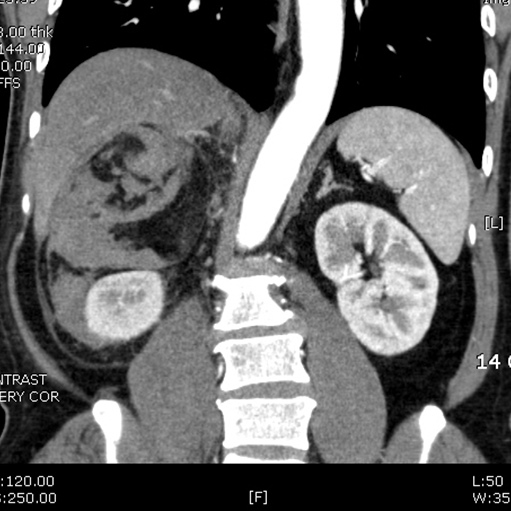 Figure 1 Computed tomography scan of the adrenal myelolipoma. On computed tomography, adrenal myelolipomas exhibit distinct characteristics, with most of the mass showing fat attenuation. In this case, the tumor was located superior to the right kidney, showing mixed low attenuation due to the fat component and intermediate attenuation because of hemorrhage.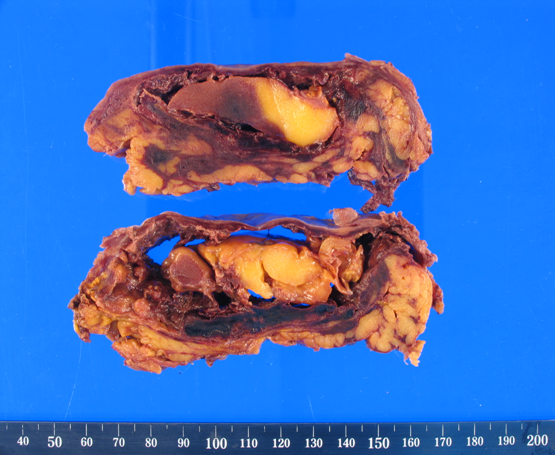 Figure 2 Macroscopic view of the resected tumor. The tumor consisted of mainly of yellowish fat tissue. However, the capsule was ruptured, and hemorrhage was observed, consistent with the computed tomography scan.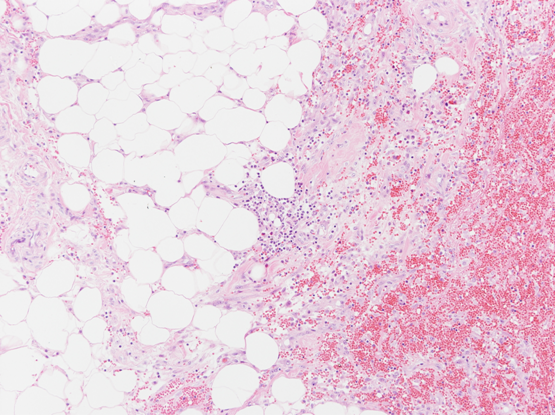 Figure 3 Pathologic findings of the specimen (magnification, × 100). The specimen showed a mixture of mature adipose tissue and hematopoietic elements.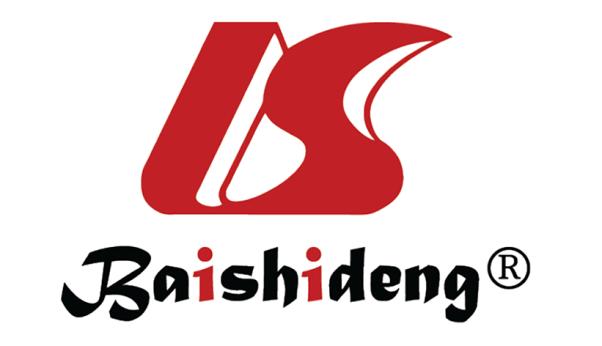 Published by Baishideng Publishing Group Inc7041 Koll Center Parkway, Suite 160, Pleasanton, CA 94566, USATelephone: +1-925-3991568E-mail: bpgoffice@wjgnet.comHelp Desk: https://www.f6publishing.com/helpdeskhttps://www.wjgnet.com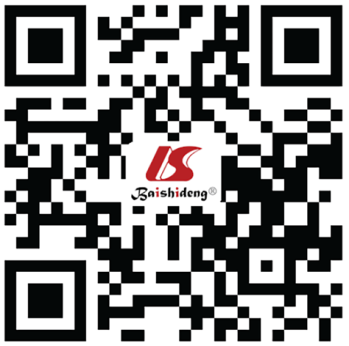 © 2021 Baishideng Publishing Group Inc. All rights reserved.